Инвестиционная площадка № 67-10-57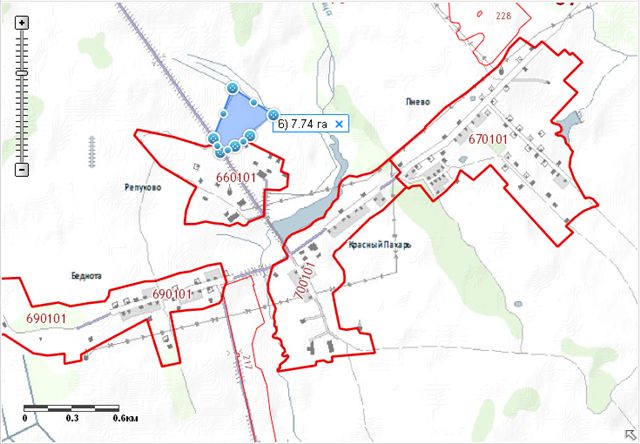 1. Месторасположение:- Смоленская область, Кардымовский район, Соловьевское сельское поселение, северо-западнее дер. Репухово в 1,4 км, - расстояние до г. Москвы - 370 км;- расстояние до г. Смоленска - 44 км;- расстояние до п. Кардымово - 20 км.2. Характеристика участка:- площадь – 7,7 га;- категория земель – земли сельскохозяйственного назначения;- форма собственности – муниципальная собственность.3. Подъездные пути:- в 20 км от ж/д станции Кардымово,Автодорога «Смоленск – Вязьма-Зубцов» - 10 км.4. Инженерные коммуникации:-газоснабжение–ориентировочное расстояние 1,6 км;-  электроснабжение –ориентировочное расстояние 0,6 км;  -  водоснабжение – точка подключения 1,5-2 км5. Условия предоставления:- аренда,- покупка.